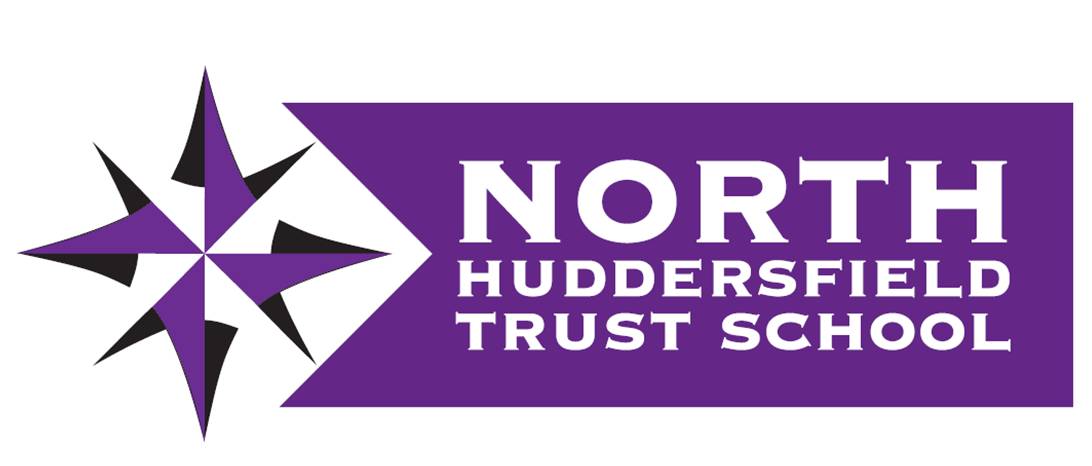 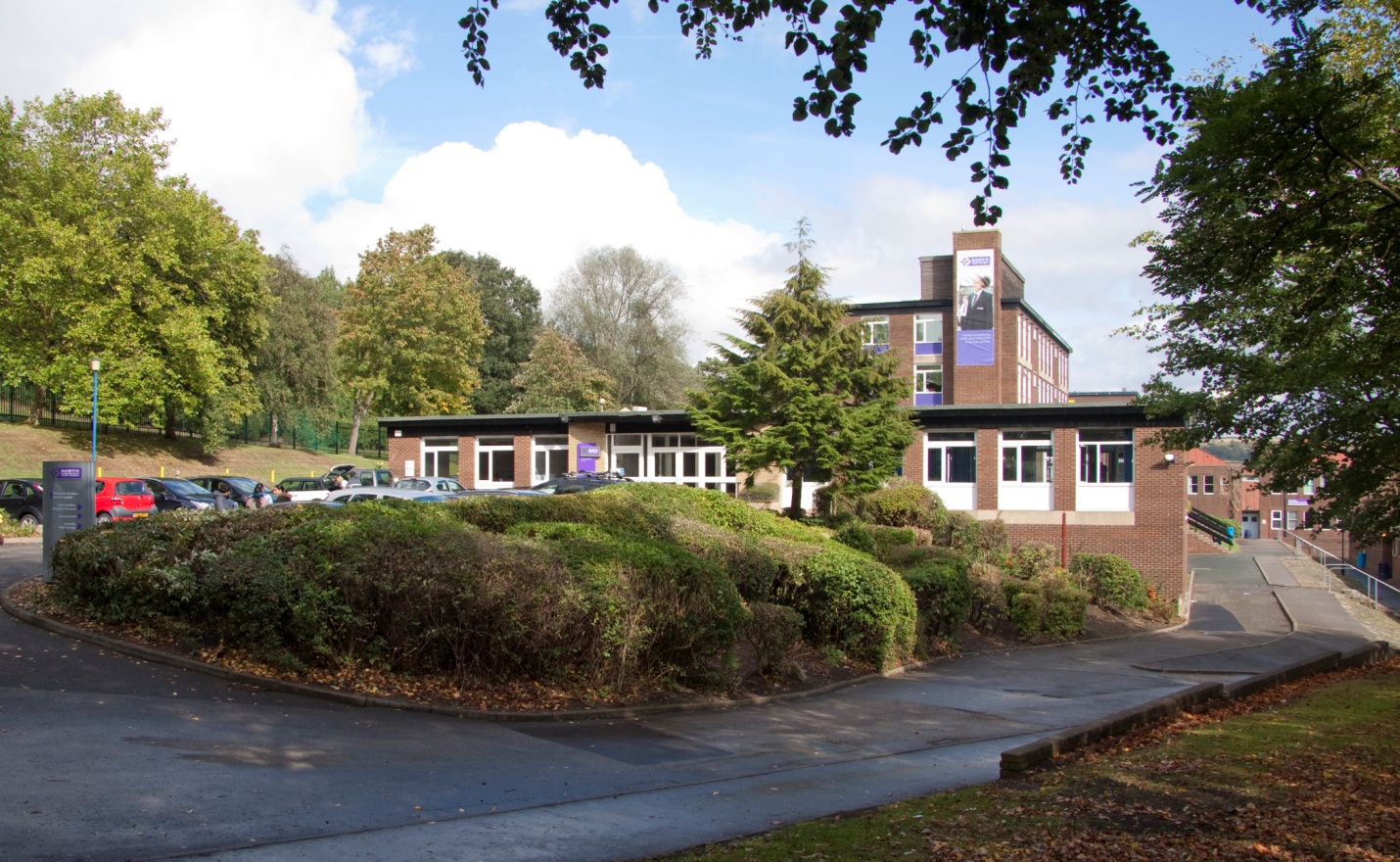 Vacancy: Head of GeographyApplicant Information PackWelcome Thank you for your interest in the currently advertised position of Head of Geography at North Huddersfield Trust School.The school opened in 2011 and has more than doubled in size.  We currently have 750 students on role and expect this to continue to grow. Judged as ‘good’ during the most recent Ofsted inspection and with a level of pastoral care recognised to be excellent, there is a confidence in the effectiveness of approach and the impact made across all areas.  A values focused ethos has been firmly established; this is reflected in the extremely strong relationships which are evident across the school.As Headteacher since May 2019, I am in the privileged position of leading the school in its quest to provide a safe and happy environment in which our students thrive.  Recruiting staff with the potential to make a significant contribution to this is crucial.  As a subject lead, you will play an important role in developing the curriculum so that all students fulfil their potential and in ensuring standards of teaching and learning are of excellent quality.  It is a high profile and potentially very rewarding role.You will undoubtedly conduct research on our school and will see that the most recent KS4 outcomes were disappointing.  Please do not allow this to stop you applying for the position.  We are at an extremely exciting phase of our development with a largely new senior leadership team and strong middle leadership which includes staff who are new to post.  We fully expect outcomes for the current academic year to show significant improvement but are also focused on developing a curriculum that meets our long term mission in creating engaged, critical and resilient learners equipped to become the people who define, shape and transform society. Please take the time to read the contents of this pack carefully and to look at our website which provides lots of information about the school, its values, links and identity.I hope that, having read through all the available information, you are keen to submit an application and look forward to receiving it.  If you would like to visit the school, information on how to arrange this is included in the ‘Vacancy Details’ section.Thank you again for your interest in the position and, should you choose to make an application, I wish you the best of luck. 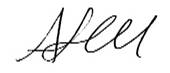 Andrew FellHeadteacher                            Vacancy DetailsHead of GeographyMPS/UPS + TLR 2b Closing date: Tuesday 19th November (9am)Start date: April 2020 or before if possible North Huddersfield Trust School is recognised by Ofsted as a 'Good' school which is outstanding in its work around students' personal development, well-being, safety and security.  We continually drive forward standards and are passionate about maximising the potential in all.  Our caring and nurturing approach to education within and beyond the classroom contribute to what makes our school a special place both to work and to learn.We place great value on the fulfilment and well-being of our colleagues; our successes to date are in no small part down to their hard work, commitment and determination and as a relatively new school, our growing student roll enables us to provide opportunities for both personal and career development.We are seeking to appoint a talented individual with a flair for leadership and innovation, as well as a clear commitment to driving progress and raising attainment in geography.  The successful candidate will demonstrate exemplary subject knowledge and curriculum awareness, a robust understanding of data and its application to bridge gaps in performance as well as a passion for geography and a desire to make it accessible to all students.  It is essential that you are an outstanding classroom practitioner and an enthusiastic educationalist capable of providing aspirational leadershipIf you would like further information please contact the Headteacher, Andrew FellApplicants are welcome to visit our school.  If you would like to arrange such an opportunity, please email nbrown@nhtschool.co.uk.  If you wish to apply for this post please apply through the TES website www.tes.com or North Huddersfield Trust School’s website www.nhtschool.co.uk.  Applications should be returned to Mrs Nora Brown, Operations Manager, by email to nbrown@nhtschool.co.uk by 9am on Tuesday 19th November 2019.  Interviews are planned for the week commencing 25th November.We are committed to safeguarding and promoting the welfare of children and young people and expect all staff and volunteers to share this commitment. All staff are subject to an enhanced DBS check. A conviction may not exclude candidates from appointment but will be considered as part of the recruitment process.Woodhouse Hall Road, Huddersfield, West Yorkshire, HD2 1DJ 01484 452100www.nhtschool.co.uk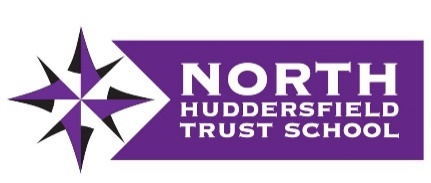 JOB DESCRIPTIONRole summaryTo shape, develop and deliver the national curriculum in the subject area.  To shape the vision for the department and to promote a love of the subject across the school.  To be accountable for quality student learning and the expected standards of student attainment and achievement with the department through a systematic focus on high quality and innovative teaching.Key Responsibilities:LeadershipTeaching and learningPersonal developmentGeneralDutiesThis job description is not necessarily a comprehensive definition of the post and may be subject to modification or amendment at any time after consultation with the post holder.   Additional duties may be requested from time to time which are commensurate with the post.We are committed to safeguarding and promoting the welfare of children and young people and all post-holders are expected to share this commitment.PERSON SPECIFICATIONPlease use the above person specification to inform your supporting statement which should be no longer than 2 sides of A4.The interview panel will assess each candidate against the above criteria, expecting candidates to demonstrate knowledge and understanding of each area and showing evidence of having applied, or an awareness of how to apply, this knowledge and understanding in the context of our school.References will also be used to assess the ability of candidates against these criteria.We are committed to safeguarding and promoting the welfare of children and young people and expect all staff and volunteers to share this commitment.  All staff are subject to an enhanced DBS check.  A conviction may not exclude candidates from appointment but will be considered as part of the recruitment process.RoleHead of Department (Geography) Pay scaleMPS/UPS + TLR 2BWeekly hoursFull timeKey accountabilitiesKey tasksLeadershipBe accountable for the performance of the department, including student progress, staff performance and departmental standardsDevise, implement, monitor and evaluate departmental development plansLine manage departmental staff, ensuring staff are motivated and given the opportunity and support to develop their own skills and drive standards within the departmentAttend school meetings on behalf of the departmentAdhere to reporting requirements and deadlines on behalf of the departmentTeaching and learningFulfil professional responsibilities  as established in the teachers’ standards documentation and in line with the school’s code of conduct and expectationsWork within the boundaries of school policy, including appropriate consideration of school budget and resourcesContribute to the design and delivery of the whole school development plans, taking responsibility for those areas relevant to the subject area as agreed with the line managerOversee progress of students in the subject area/s specific to the role and work with departmental colleagues to ensure that assessment is rigorous and interventions are proactively managedDesign and deliver a curriculum that meets the identified needs of all learners and fulfils the school’s core purposeTake responsibility for the learning and achievement of all students in allocated classes, ensuring an inclusive and differentiated approachBe committed to achieving at least good outcomes for all studentsUse data to review performance, set aspirational targets and identify areas for improvement Create and maintain a vibrant and positive learning environment where students can thriveEnsure consistency of standards to ensure that all students have the opportunity to maximise their potentialAdhere to deadlines for all assessment, reporting and other aspects of school life as agreed with the line managerSet an excellent example to students as a role model of good behaviour, professionalism and respectConsistently uphold the school’s behaviour policyBuild and maintain positive working relationships with stakeholders, including colleagues, students and parents, ensuring that communication is timely and accurate and in line with the school’s ethosPersonal developmentDevelop self and others through the participation in the school’s continual professional development programmeCommit to continual development of teaching skills, seeking and / or embracing new and creative techniques and technologiesContribute to the school’s extra-curricular and / or transition programmesDevelop leadership skills as befitting the strategic and operational requirements of the roleAssist in the recruitment of new staffGeneral Undertake the role of Form Tutor and fully participate in the work of the Year TeamAlways uphold the school’s PRIDE agendaAdhere to strict standards of confidentialityEnsure compliance with data protection, equal opportunities, health and safety and safeguarding regulations, policies and guidanceReports to:Assistant HeadResponsible for:Departmental staffESSENTIALDESIRABLEEducation / qualificationsDegree or equivalentQualified Teacher StatusEvidence of recent professional developmentPassion for continual professional developmentExperience of whole school responsibilitiesSpecialist knowledge / skillsOutstanding high school teacherExcellent subject knowledge throughout both KS3 and KS4Knowledge and understanding of inclusion in a whole school settingUp to date knowledge of curriculum and assessment and how to develop highly effective schemes of workAbility to analyse and apply data in developing provision designed to maximise student potentialThorough understanding of safeguarding and child protection Professional resilienceEvidence of contribution to whole school developmentLeadership / managementPositive attitude with the ability to lead by example and motivate othersAbility to delegate effectively in order to support and develop the team whilst maintaining professional accountabilityAbility to set clear and high expectations of othersAbility to plan and prioritise tasksExcellent attention to detailOutstanding communication skillsProven presentation skillsAbility to take the lead and effectively delegate Good negotiating skillsProfessional resilienceSensitive and diplomatic approachExperience of leading teams of staff Experience of recruitment proceduresAbility to objectively review procedures and introduce well planned, well communicated changes as required